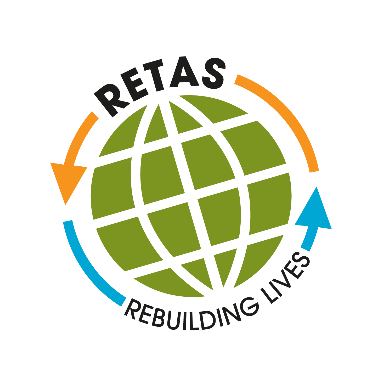 RETAS Leeds                          Job DescriptionRETAS Operations ManagerSalary and contract details£32,020 full time post (35 hrs per week)Job location: RETAS Leeds, 233-237 Roundhay Road, Leeds, LS8 4HS	Accountable to: RETAS CEODuration: Permanent contract“People with lived experience of migration with relevant skills and experience are strongly encouraged to apply”.Main ResponsibilitiesManage, deploy, and develop the team of Advisers and Digital Skills Tutor  Monitor performance against targets and deliverables for all contracts and funding agreements.Manage the 28 Day Transition project: line managing the delivery staff, co-ordinating the project and writing reports. Support employee activities and provide guidance where needed including coaching.Encourage a cohesive and inclusive work environment and culture for all employees.Lead in all operational Health & Safety matters, risk management and liaise with the landlord to ensure compliance with legislative requirements.Deputise for the CEO as appropriate. Provide occasional support and advice to service users.Engage in casework support with Advisers as part of CPD (Continuous Professional Development)Carry out Internal Audits to quality assure systems and processes.  Liaise with the landlord to ensure building and equipment is fit for purpose and meets compliance standards.  This includes IT, phone systems, office organisation, storage and building maintenance and safety. Produce monthly and quarterly contract and other management reports.Be responsible of providing information to support bids for funding from Trusts and others (Data collection)Coordinate internal staff meetings and other full-service events.Oversee the management and development of RETAS policies and procedures.